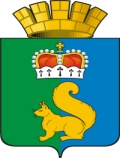 ПОСТАНОВЛЕНИЕАДМИНИСТРАЦИИ ГАРИНСКОГО ГОРОДСКОГО ОКРУГАВ связи со стабилизацией  обстановки мс природными пожарами и установлением влажной прохладной погоды на территории Гаринского городского округа, в соответствии с пунктом 25 Положения о единой государственной системе предупреждения и ликвидации чрезвычайный ситуаций, утвержденного постановлением Правительства Российской Федерации от 30.12.2003 г № 794 «О единой государственной системе предупреждения и ликвидации чрезвычайных ситуаций», постановлением Правительства Свердловской области от 28.02.2005 г № 139-ПП «О Свердловской областной подсистеме единой государственной системы предупреждения и ликвидации чрезвычайных ситуаций», руководствуясь ст.  29.1 Устава Гаринского городского округа,ПОСТАНОВЛЯЕТ:1.С 31.08.2016 года отменить действия особого противопожарного режима на территории Гаринского городского округа введенного с  08.07.2016 года постановлением главы администрации Гаринского городского округа № 217 2.  Настоящее постановление довести до всех заинтересованных лиц, разместить на сайте администрации Гаринского городского округа.3. Контроль за исполнением настоящего постановления оставляю за собой.Глава  администрацииГаринского городского округа                                 		            А.Г.Лыжинот 31.08.2016 г.№260260р.п. Гарир.п. ГариОб отмене Особого противопожарного режима на территории Гаринского городского округаОб отмене Особого противопожарного режима на территории Гаринского городского округаОб отмене Особого противопожарного режима на территории Гаринского городского округаОб отмене Особого противопожарного режима на территории Гаринского городского округаОб отмене Особого противопожарного режима на территории Гаринского городского округа